от «__21__» _________04______ 2020 г.		                                                              № __408__О внесении изменений в муниципальную целевуюпрограмму МО «Город Мирный» «Капитальный ремонт общего имущества многоквартирных домов на 2018-2022 годы», утвержденную Постановлением городской Администрации от 28.02.2018 № 189В соответствии с Постановлением городской Администрации от 18.02.2020 № 150 «О внесении изменений в Постановление городской Администрации от 12.12.2014 № 820 «О порядке разработки, реализации и оценки эффективности муниципальных целевых программ муниципального образования «Город Мирный» Мирнинского района Республики Саха (Якутия)», решением городского Совета от 27.02.2020 № IV-28-3 «О внесении изменений и дополнений в решение городского Совета от 19.12.2019 № IV-26-2 «О бюджете муниципального образования «Город Мирный» на 2020 год и на плановый период 2021 и 2022 годов», городская Администрация постановляет:Внести в муниципальную целевую программу МО «Город Мирный» «Капитальный ремонт общего имущества многоквартирных домов на 2018-2022 годы» (далее – Программа), утвержденную Постановлением городской Администрации от 28.02.2018 № 189, следующие изменения: В паспорте Программы строку «Объем и источники финансирования программы» изложить в следующей редакции:В разделе «Ресурсное обеспечение программы» таблицу изложить в следующей редакции:«Систему программных мероприятий муниципальной целевой программы МО «Город Мирный» «Капитальный ремонт общего имущества многоквартирных домов  на 2018-2022 годы» изложить в редакции согласно приложению к настоящему Постановлению. По тексту Постановления и приложения к нему слова «Муниципальная целевая программа» заменить словами «Муниципальная программа».Опубликовать настоящее Постановление в порядке, предусмотренном Уставом МО «Город Мирный».Контроль исполнения настоящего Постановления возложить на 1-го Заместителя Главы Администрации по ЖКХ, имущественным и земельным отношениям С.Ю. Медведь.Глава города 			 	                                                                                 К.Н. АнтоновАДМИНИСТРАЦИЯМУНИЦИПАЛЬНОГО ОБРАЗОВАНИЯ«Город Мирный»МИРНИНСКОГО РАЙОНАПОСТАНОВЛЕНИЕ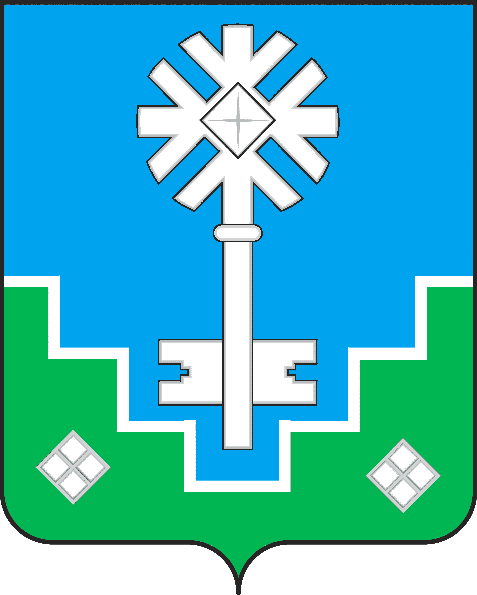 МИИРИНЭЙ ОРОЙУОНУН«Мииринэйкуорат»МУНИЦИПАЛЬНАЙ ТЭРИЛЛИИДЬАhАЛТАТАУУРААХОбъем и источники финансирования программыОбщий объем расходов на реализацию программы составляет:Всего: 178 694 072,46  руб.в том числе:Государственный бюджет  РС (Я) – 0,00 руб.Бюджет МО «Мирнинский район» - 76 056 457,74 руб.Бюджет МО «Город Мирный» - 102 637 614,72 руб.Иные источники – 0,00 руб.ВсегоГос. бюджет РС(Я)Бюджет МО «Мирнинский район»Бюджет МО «Город Мирный»Иные источники2018-2022 гг.178 694 072,460,0076 056 457,74102 637 614,720,00201847 693 793,000,0025 545 322,0022 148 471,000,00201959 661 842,890,0024 005 109,2135 656 733,680,00202065 815 415,570,0026 506 026,5339 309 389,040,0020212 802 321,000,000,002 802 321,000,0020222 720 700,000,000,002 720 700,000,00Приложение Приложение Приложение Приложение Приложение Приложение Приложение Приложение к Постановлению городской Администрациик Постановлению городской Администрациик Постановлению городской Администрациик Постановлению городской Администрациик Постановлению городской Администрациик Постановлению городской Администрациик Постановлению городской Администрациик Постановлению городской Администрацииот "_____" _________ 2020г. № _______от "_____" _________ 2020г. № _______от "_____" _________ 2020г. № _______от "_____" _________ 2020г. № _______от "_____" _________ 2020г. № _______от "_____" _________ 2020г. № _______от "_____" _________ 2020г. № _______от "_____" _________ 2020г. № _______Система программных мероприятий муниципальной программы МО "Город Мирный"Система программных мероприятий муниципальной программы МО "Город Мирный"Система программных мероприятий муниципальной программы МО "Город Мирный"Система программных мероприятий муниципальной программы МО "Город Мирный"Система программных мероприятий муниципальной программы МО "Город Мирный"Система программных мероприятий муниципальной программы МО "Город Мирный"Система программных мероприятий муниципальной программы МО "Город Мирный"Система программных мероприятий муниципальной программы МО "Город Мирный""Капитальный ремонт общего имущества многоквартирных домов" на 2018-2022 годы"Капитальный ремонт общего имущества многоквартирных домов" на 2018-2022 годы"Капитальный ремонт общего имущества многоквартирных домов" на 2018-2022 годы"Капитальный ремонт общего имущества многоквартирных домов" на 2018-2022 годы"Капитальный ремонт общего имущества многоквартирных домов" на 2018-2022 годы"Капитальный ремонт общего имущества многоквартирных домов" на 2018-2022 годы"Капитальный ремонт общего имущества многоквартирных домов" на 2018-2022 годы"Капитальный ремонт общего имущества многоквартирных домов" на 2018-2022 годыПЕРЕЧЕНЬ ПРОГРАММНЫХ МЕРОПРИЯТИЙ ПЕРЕЧЕНЬ ПРОГРАММНЫХ МЕРОПРИЯТИЙ ПЕРЕЧЕНЬ ПРОГРАММНЫХ МЕРОПРИЯТИЙ ПЕРЕЧЕНЬ ПРОГРАММНЫХ МЕРОПРИЯТИЙ ПЕРЕЧЕНЬ ПРОГРАММНЫХ МЕРОПРИЯТИЙ ПЕРЕЧЕНЬ ПРОГРАММНЫХ МЕРОПРИЯТИЙ ПЕРЕЧЕНЬ ПРОГРАММНЫХ МЕРОПРИЯТИЙ ПЕРЕЧЕНЬ ПРОГРАММНЫХ МЕРОПРИЯТИЙ руб.руб.руб.руб.руб.руб.руб.руб.Номер проектаНаименование проекта (раздел, объект, мероприятие)Всего финансовых средствГосударственный бюджет Республики Саха (Якутия)Бюджет МО "Мирнинский район"Бюджет МО "Город Мирный"Иные источникиИсполнителиНомер проектаНаименование проекта (раздел, объект, мероприятие)Всего финансовых средствГосударственный бюджет Республики Саха (Якутия)Бюджет МО "Мирнинский район"Бюджет МО "Город Мирный"Иные источникиИсполнителиНомер проектаНаименование проекта (раздел, объект, мероприятие)Всего финансовых средствГосударственный бюджет Республики Саха (Якутия)Бюджет МО "Мирнинский район"Бюджет МО "Город Мирный"Иные источникиИсполнители12345678ВСЕГО 178 694 072,460,0076 056 457,74102 637 614,720,00201847 693 793,000,0025 545 322,0022 148 471,00201959 661 842,890,0024 005 109,2135 656 733,68202065 815 415,570,0026 506 026,5339 309 389,0420212 802 321,000,000,002 802 321,0020222 720 700,000,000,002 720 700,001.Улучшение эксплуатационных характеристик общего имущества в многоквартирных  домах115 156 478,280,0049 310 425,2465 846 053,040,0020186 377 957,000,005 023 884,001 354 073,000,00201948 379 049,710,0017 780 514,7130 598 535,000,00202060 399 471,570,0026 506 026,5333 893 445,040,0020210,000,000,000,000,0020220,000,000,000,000,001.1.Ремонт фундаментов и стен (усиление, восстановление или замена строительных конструкций, ремонт водоотводящего покрытия)0,000,000,000,000,00МКУ УЖКХ" МО "Город Мирный"20180,0020190,0020200,0020210,0020220,001.2.Ремонт фасадов (восстановление облицовки или штукатурки фасадов, герметизация межпанельных стыков, окраска фасадов, мероприятия с целью улучшения теплотехнических характеристик ограждающих конструкций (кроме внутриквартирных стен)92 220 065,330,0030 000 000,0062 220 065,330,00МКУ "УЖКХ" МО "Город Мирный", АК АЛРОСА (ПАО), МО  "Мирнинский район"20180,00201945 000 000,0015 000 000,0030 000 000,00202047 220 065,3315 000 000,0032 220 065,3320210,0020220,001.3.Ремонт крыши (восстановление ии ремонт отдельных элементов (стропильной системы, ферм, плит и т.д.), замена кровельного покрытия, замена элементов наружного или внутреннего водостока)7 241 590,360,005 865 101,451 376 488,910,00МКУ УЖКХ" МО "Город Мирный"20180,0020190,0020207 241 590,365 865 101,451 376 488,9120210,0020220,001.4.Текущий ремонт мест общего пользования (подъезды)15 694 822,590,0013 445 323,792 249 498,800,00 МКУ УЖКХ" МО "Город Мирный"20186 377 957,005 023 884,001 354 073,0020193 379 049,712 780 514,71598 535,0020205 937 815,885 640 925,08296 890,8020210,0020220,002.Использование эффективных технических решений при проведении капитального ремонта общего имущества многоквартирных домов18 911 381,440,000,0018 911 381,440,00201811 362 936,000,000,0011 362 936,000,0020193 420 445,440,000,003 420 445,440,0020204 128 000,000,000,004 128 000,000,0020210,000,000,000,000,0020220,000,000,000,000,002.1. Ремонт или замена лифтового оборудования, ремонт лифтовых шахт18 911 381,440,000,0018 911 381,440,00МКУ УЖКХ" МО "Город Мирный"201811 362 936,0011 362 936,0020193 420 445,443 420 445,4420204 128 000,004 128 000,0020210,0020220,003. Улучшение эксплуатационных характеристик МКД с обеспечением сохранности строительных конструктивов (мерзлотный надзор)6 083 496,000,000,006 083 496,000,0020183 297 796,000,000,003 297 796,000,0020190,000,000,000,000,002020775 700,000,000,00775 700,000,0020211 005 000,000,000,001 005 000,000,0020221 005 000,000,000,001 005 000,000,003.1.Замеры грунтов (мерзлотный контроль)3 975 600,000,000,003 975 600,000,00МКУ УЖКХ" МО "Город Мирный"20181 649 900,001 649 900,0020190,000,002020775 700,00775 700,002021775 000,00775 000,002022775 000,00775 000,003.2.Мероприятия, направленные на восстановление грунтов оснований (ТС, СПМГ, георадиолокация)2 107 896,000,000,002 107 896,000,00МКУ УЖКХ" МО "Город Мирный"20181 647 896,001 647 896,0020190,000,0020200,000,002021230 000,00230 000,002022230 000,00230 000,004.Аварийно-восстановительные работы36 357 318,740,0024 902 192,5011 455 126,240,00МКУ УЖКХ" МО "Город Мирный"201824 651 404,0018 677 598,005 973 806,0020197 745 649,746 224 594,501 521 055,242020447 244,00447 244,0020211 797 321,001 797 321,0020221 715 700,001 715 700,005.Выполнение ПИР159 860,000,000,00159 860,000,00МКУ УЖКХ" МО "Город Мирный"2018159 860,00159 860,0020190,000,0020200,000,0020210,000,0020220,000,006.Содержание и обслуживание ИПУ подъездной платформы2 025 538,000,001 843 840,00181 698,000,00МКУ УЖКХ" МО "Город Мирный"20181 843 840,001 843 840,000,002019116 698,00116 698,00202065 000,0065 000,0020210,000,0020220,000,00исп. Салихова А.С.